台灣區電機電子工業同業公會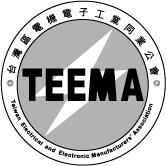 2024年大陸/香港地區展覽會檔期表組團參加大陸/香港地區展覽會更新日期：2024.04.18(暫訂)注意：項目編號下此（＄）符號代表本會有申請展覽經費補助款！                 2024.04.18 (暫訂)1.請於編號左方格打ˇ，並傳真至：(02)8792-6140 索取詳細資料。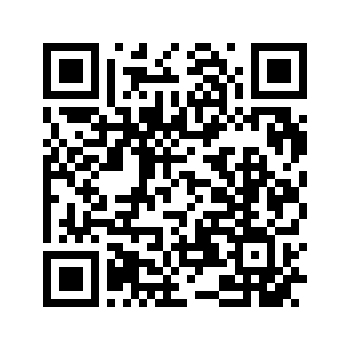 2.本會聯絡人：大陸業務室蕭 蕊小姐  電話：(02) 8792-6666分機255，E-Mail：shirley@teema.org.tw3.本表隨時更新，歡迎至本會主網站或掃左方QRcode查詢http://www.teema.org.tw/exhibition.aspx?unitid=16ˇ項展覽會名稱日期、地點展出品範圍承辦人A1＄廣州國際智能製造技術與裝備展覽會(廣州自動化展) SPS-smart production solutions Guangzhou3月4-6日(3天)廣州琶州國際會議展覽中心傳動/機械驅動系統及零部件、電子/機電零部件及輔助設備、感應技術(感測器)、控制系統、工業用電腦裝備、工業自動化軟體、介面技術、低電壓開關裝置、人機界面裝置、工業自動化技術交流、培訓及諮詢、組裝系統、材料處理裝置、集成化系統、分解設備、微系統技術、機器零部件。黃瑛奇分機254A2中國家電及消費電子博覽會(AWE)Appliance&electroics World Expo3月14-17日(4天)上海新國際博覽中心家用電器、廚衛電器、清潔及生活電器、環境及健康電器、美容電器、智慧家庭、家電零配件及配套服務、消費電子、3 C數位產品、可穿戴設備。王佩瑩分機258A3＄中國電子展（深圳）China Electronics Fair（Shenzhen）4月9-11日(3天)深圳會展中心電子儀器、測試儀器、機械與生產設備、光電、半導體、電子零組件、消費性電子產品、家庭娛樂產品、汽車電子產品、電腦與資訊產品、通訊設備、保安產品、網路商務產品等。蕭蕊分機255A4＄香港春季環球資源電子產品展Global Sources Consumer Electronics  &  Electronic Components Show4月11-14日 (4天)香港(機場)亞洲國際博覽館多媒體產品、數位影像產品、家用電器、辦公室自動化設備、保安產品、電子零組件及配件、個人電子產品、通信產品、家庭劇院產品、電源設備、電子保健產品及電子製造服務等相關產品。林嘉詩分機253A5＄香港春季電子產品展Hong Kong Electronics Fair (Spring Edition)4月13-16日(4天)香港(灣仔)會議展覽中心各式各樣的電子產品(包括：穿戴式電子產品、3D 打印、物連網家居、無人操控技術、視聽產品、品牌電子、環保節能、i-World、包裝及設計、導航系統、創新發明、電訊設備及相關配件等) 。王佩瑩分機258A6＄中國進出口商品交易會(春季廣交會)China Import And Export Fair4月15-19日(5天)廣州中國進出口商品交易會展館家用電器、電子及資訊產品、燈具燈飾、工具、機械及設備、小型車輛及配件、五金製品、建材化工及礦產、車輛及工程機械等。黃瑛奇分機254A7＄成都國際工業博覽會
Chengdu International Industry Fair4月24-26日(3天)成都中國西部國際博覽城工業自動化核心硬體/工業機器人裝備/自動化智慧製造技術及檢測相關設備/解決方案/移動機器人及倉儲、物流行業應用/金屬切削機床/數控系統、專用軟體、機床電器等/增材製造及特種加工機床/切削刀具、工裝夾具、模具/檢驗及測量設備/工業互聯網/5G/工業電商與數位化供應鏈/工業作業系統及軟體APP、IC&物聯網/材料屬性展區/節能技術/核心基礎零部件及配套/工業清潔/工廠安全防護/防爆防塵等王佩瑩分機258A8＄廈門工博會暨海峽兩岸機械電子商品交易會(廈門台交會)Xiamen Industry Exposition5月9日-12日(4天)廈門新會展中心機械、機床設備、自動化暨工業機器人、儀器儀錶暨工控、包裝及廣告、印刷設備及食品加工機械、模具、工具及材料、工程物流設備、泵閥及材料設備、及工業清潔劑清洗設備、表面處理設備工程及平板顯示等產品。林嘉詩分機253A9福州海峽兩岸經貿交易會(褔州5.18海交會)Cross-straits Fair for Economy and Trade5月18-22日(5天)褔州海峽國際會展中心家用電器、家居科技、視聽產品、電腦及周邊產品、個人電子產品、電子遊戲產品、家居/商業照明，LED及應用產品、清洗及保養設備、電子零配件、五金手工具產品。林嘉詩分機253A10＄華南國際工業博覽會South China International Industry Fair6月19-21日(3天)深圳國際會展中心(寶安新館)智慧製造整體解決方案、驅動系統及零部件、機械基礎設施、感應技術、控制系統、工業用電腦設備、流體動力、工業通訊、自動化設備、工業自動化軟體、介面技術與能源供應、低電壓開關裝置、人機介面裝置、軸承、彈簧與緊固件、儀器儀錶、機械傳動、零部件及製造設備、工業機器人整機、適用行業應用的整體解決方案、移動機器人及倉儲/物流行業應用、核心部件、智慧型機器人、工業AI、3D視覺、測試測量、視覺檢測、深度學習、影像處理、視覺定位、光學系統、智慧相機、光源、鏡頭等機器視覺核心部件。呂盈秀分機251A11＄中國全電展EPOWER6月25-27日(3天)上海新國際博覽中心電力智能化技術與應用、智慧電廠、配電設備智能監測、輸配電及控制設備、用電智慧管理技術與應用、能源管理系統、充電樁管理系統、儲能系統及技術和設備、清潔及再生能源發電技術與設備林嘉詩分機253A12＄慕尼黑上海電子展Electronica China7月8-10日(3天)上海新國際博覽中心常規半導體器件、功率半導體器件和模組、嵌入式系統、感測器、微機電系統、繼電器、開關和連接器技術、無源器件、電機/驅動元件、線纜元件和子系統、微波技術、顯示技術。黃瑛奇分機254A13中國(西部)電子信息博覽會China Electronics Fair(Chengdu)7月17-19日 (3天)成都世紀城國際會展中心電子儀器、測試儀器、機械與生產設備、光電、半導體、電子零組件、消費性電子產品、家庭娛樂產品、汽車電子產品、電腦與資訊產品、通訊設備、保安產品。蕭蕊分機255A14深圳國際電子展Elexcon8月27-29日(3天)深圳國際會展中心集成電路、被動元件/分立器件、超級電容、功率器件、傳感器、繼電器、開關與連接器、無綫技術、電源、電機與傳動、電池與保護器件、手機元器件、PCB、工業機器人/機器手、點膠系統、3D打印設備、綫束加工設備、激光加工設備、SMT/焊接設備、膠粘材料、防靜電材料、焊接材料、防水材料、新材料、測試測量、檢測認證。蕭蕊分機255A15＄中國國際工業博覽會(上海工博會)China International Industry Fair9月24-28日(5天)上海虹橋國家會展中心數控機床與金屬加工展：金屬切削機床、金屬成形機床、特種加工機床及專用設備、數控系統、數顯裝置和機床電器、機床零部件及輔助設備、磨料磨具、刀具、工夾具及相關產品、檢驗和測量設備。工業自動化展：工業自動化（生產及過程自動化）、電氣系統、機器人技術、工業自動化資訊技術及軟體、微系統技術。王佩瑩分機258A16中國國際信息通信展覽會PT Expo China9月25-27日(3 天)北京
國家會議中心數智新基建：5G、6G資料中心、人工智慧基礎設施、衛星通信、量子計算、千兆光網、工業互聯網、車聯網。
賦智新應用：智慧醫療、雲遊戲、超高清視頻4K/8K、雲服務、5G+工業互聯網、無人駕駛。匯智新終端：智慧攝像頭、可穿戴設備、智慧醫療設備、衛星通信設備、高清視頻終端、智慧網聯汽車、5G雲、VR/AR。 創智新科技：雲計算、虛擬實境/元宇宙、大數據、光通信、區塊鏈、6G物聯網、人工智慧、數字攣生。惠智新治理：智慧社會建設、5G應用安全、網路安全、數位治理、綠色賦能解決方案。王佩瑩分機258A17＄香港秋季環球資源電子產品展Global Sources Consumer Electronics  &  Electronic Components Show10月11-14日(4天)香港(機場)亞洲國際博覽館多媒體產品、數位影像產品、家用電器、辦公室自動化設備、保安產品、電子零組件及配件、個人電子產品、通信產品、家庭劇院產品、電源設備、電子保健產品及電子製造服務等相關產品。林嘉詩分機253A18＄香港秋季電子產品展Hong Kong Electronics Fair (Autumn Edition)10月13-16日(4天)香港(灣仔)會議展覽中心各式各樣的電子產品(包括：穿戴式電子產品、3D 打印、物連網家居、無人操控技術、視聽產品、品牌電子、環保節能、i-World、包裝及設計、導航系統、創新發明、電訊設備等) 。王佩瑩分機258A19＄香港國際電子組件及生產技術展ElectronicAsia(Hong Kong)10月13-16日(4天)香港(灣仔)會議展覽中心半導體元件、微機電系統、印刷電路板和其他電路載體及電子製造服務、連接技術、線纜、開關和鍵盤、無源有源元件、智能裝置元器件、電子設計自動化、測試和測量技術、平板及面板顯示器、光伏單元件模組及模塊、光伏生產器材與材料、農村光伏發電系統、太陽能及光伏聚熱發電 (CSP/CPV)。蕭蕊分機255A20＄慕尼黑華南電子展Electronica South China10月14-16日(3天)深圳國際會展中心(寶安新館)半導體、嵌入式系統、顯示、微納米系統（MEMS等）、感測器技術、測試與測量、電子設計（ED/EDA）、無源元件（電容、電阻、電感等）、電機/系統週邊設備（連接器、繼電器、開關、鍵盤和殼體技術等）、電源、PCB、其他電路載體及EMS、組件及子系統、汽車電子及測試、無線技術、資訊採集及服務黃瑛奇分機254A21＄中國進出口商品交易會(秋季廣交會)China Import And Export Fair10月15-19日(5天)廣州中國進出口商品交易會展館家用電器、電子及資訊產品、燈具燈飾、工具、機械及設備、小型車輛及配件、五金製品、建材化工及礦產、車輛及工程機械等。黃瑛奇分機254A22＄深圳智能網聯和新能源汽車技術展Automotive World China11月6-8日(3天)深圳會展中心(寶安)車用電子(半導體、感測器、電池/電容/電阻、連接器/電纜/線、觸控式螢幕/模組)，智慧物聯技術(開發平臺、人車/機介面、通信模組、系統解決方案、智慧交通系統)、自動駕駛(駕駛輔助系統、雷達、感測器元件、車載攝像模組、影像處理系統、系統開發支援工具/服務、車用軟體)，測試技術(測試模擬、資料獲取、電磁相容(EMC)測試、模擬軟體、車載診斷系統)，新能源汽車技術(蓄/儲能電池、電池管理系統、電機/電控系統、逆變器/轉換器)。黃瑛奇分機254A23＄中國電子展(上海)China Electronics Fair, (Shanghai)11月18-20日(3天)上海新國際博覽中心電子儀器、測試儀器、機械與生產設備、光電、半導體、電子零組件、消費性電子產品、家庭娛樂產品、汽車電子產品、電腦與資訊產品、通訊設備、保安產品、網路產品等。蕭蕊分機255A24大灣區工業博覽會Greater Bay Area Industrial Expo11月26-29日(4天)深圳國際會展中心(寶安新館)機床、數控刀具、機床附件、塑膠、精密注塑、機器人、自動化、模具及配件、壓鑄、鑄造、3D打印、精密測量、工業互聯網、五金工具、智能工廠林嘉詩分機253A25浙江義烏國際智能裝備博覽會ME Expo11月待訂(3天)義烏國際博覽中心人工智能、工業自動化及機器人、數控機床與金屬加工設備、通用機械及零部件、紡織、針織及製鞋機械、包裝、印刷及塑料機械、節能交通及倉儲物流。林嘉詩分機253A26上海國際電力設備及技術展覽會EP Shanghai12月5-7日(3天)上海新國際博覽中心輸配電設備、發電設備-火電/水電/核能、其他供選擇的能源-(風能、太陽能、地熱及潮汐發電設備等)、整廠設備及工程、電力調度系統設備 (SCADA/DMS/ EMS 系統) 控制及測試電力設備及儀器、電力資訊科技、建築電氣及機電裝置(樓宇管理及控制系統、開關設備、照明系統等)、低壓電工設備及器材、電器電子設備、自動化設備、工業用電設備(不斷電供應系統、柴油電發電機及交流發電機等)、環保技術及設備、電力/電工產品生產設備、機械及原料、變電、配電及電力儲存、輸電、導電設備、電力電子、電纜、附件及相關製造設備、電能品質產品(包括：無功補償裝置、濾波裝置、功率因數校正系統、功率管理系統、動態電壓調節器、電容器、電抗器、投切開關、控制器) 。黃瑛奇分機254公　司：網　址：電　話：(　　)　　　　　　　　　分機傳　真：(　　)手　機：聯絡人：職　稱：E-Mail：